О внесение изменений в постановление Администрации Североуральского городского округа от 16.07.2019 № 733 «Об утверждении документации 
по проведению аукциона на право заключения договора аренды земельного участка, расположенного по адресу: Российская Федерация, 
Свердловская область, Североуральский городской округ, 
город Североуральск, улица Маяковского, 11б»Руководствуясь Земельным кодексом Российской Федерации, Федеральным законом от 06 октября 2003 года № 131-ФЗ «Об общих принципах организации местного самоуправления в Российской Федерации», 
в связи с опубликованием извещения в официальном источнике – газете «Наше слово», с несоблюдением установленных законом сроков Администрация Североуральского городского округаПОСТАНОВЛЯЕТ:	1.Внести в извещение о проведении аукциона на право заключения договора аренды земельного участка, расположенного по адресу: Российская Федерация, Свердловская область, Североуральский городской округ, город Североуральск, улица Маяковского, 11б, утвержденное  постановлением Администрации Североуральского городского округа от 16.07.2019 № 733 
«Об утверждении документации по проведению аукциона на право заключения договора аренды земельного участка, расположенного по адресу: Российская Федерация,  Свердловская область, Североуральский городской округ, город Североуральск, улица Маяковского, 11б», следующие изменения:1) абзац первый подпункта 3.2 пункта 3 изложить в следующей редакции:«Дата и время проведения аукциона: 29.11.2019 года в 13 часов 30 минут»;2) в пункте 7 абзацы второй – четвертый изложить в следующей редакции: «Срок окончания приема заявок: 25.11.2019 года в 12 часов 00 минут»; «Определение участников аукциона состоится 27.11.2019 года в 11 часов 00 минут по месту нахождения организатора аукциона: город Североуральск, 
улица Чайковского, дом 15, 3 этаж, зал заседания»;«платеж должен поступить на указанный счет не позднее 12 часов 00 минут 25.11.2019 года».	2. Отделу градостроительства, архитектуры и землепользования Администрации Североуральского городского округа:	1) обеспечить опубликование извещения с учетом внесенных настоящим постановлением изменений в газете «Наше слово» и размещение 
на официальном сайте Российской Федерации для размещения информации 
о проведении торгов в соответствии с пунктами 19, 20 статьи 39.11 Земельного кодекса Российской Федерации;2) направить лицам, подавшим заявки на участие в аукционе, уведомления об изменении сроков проведения аукциона.	3. Контроль за исполнением настоящего постановления возложить 
на Заместителя Главы Администрации Североуральского городского округа 
В.В. Паслера.	4. Разместить постановление на официальном сайте Администрации Североуральского городского округа.Глава Североуральского городского округа                                              В.П. Матюшенко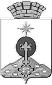 АДМИНИСТРАЦИЯ СЕВЕРОУРАЛЬСКОГО ГОРОДСКОГО ОКРУГА ПОСТАНОВЛЕНИЕАДМИНИСТРАЦИЯ СЕВЕРОУРАЛЬСКОГО ГОРОДСКОГО ОКРУГА ПОСТАНОВЛЕНИЕ10.10.2019                                                                                                      № 1044                                                                                                     № 1044г. Североуральскг. Североуральск